LEARN, PLAY & GROW PRESCHOOL SUMMER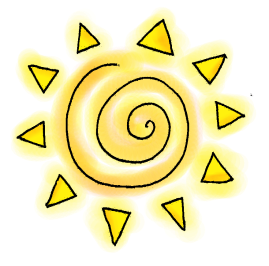 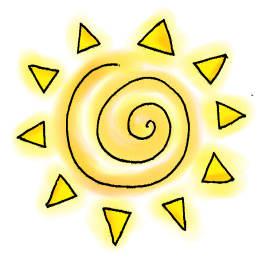 FREE Summer Registration & 10% OFF first month’s tuitionAddress: 1000 E. Route 66, Ste C&DGlendora, CA 91740Telephone: (626) 610- 2626Email: lpgroute66@gmail.com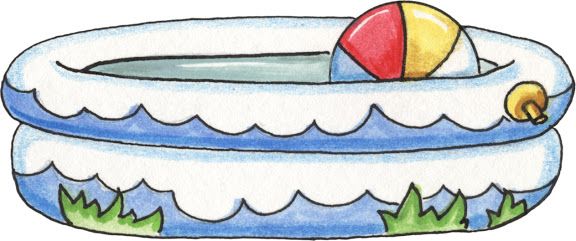 